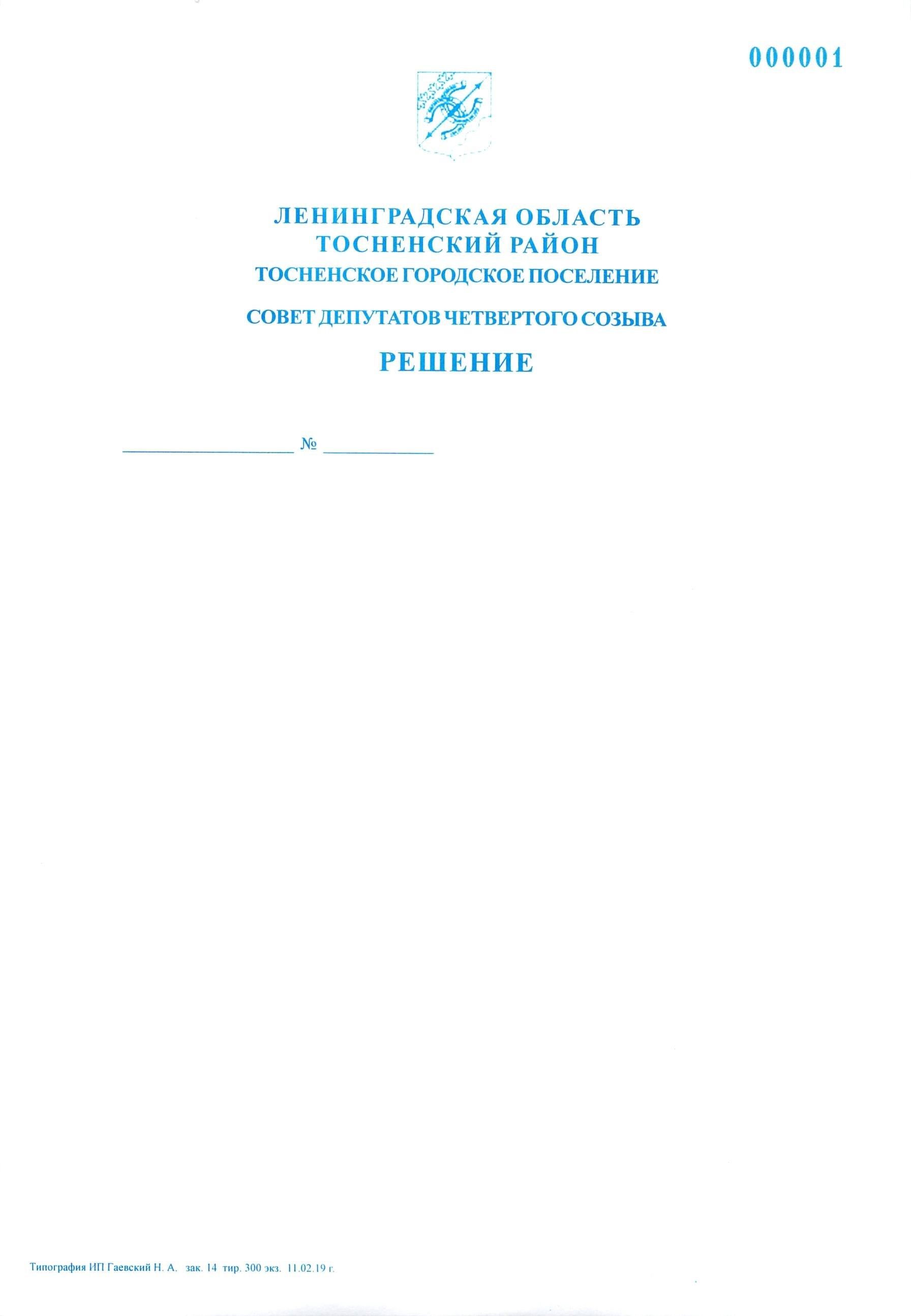        05.03.2024                  186О ежегодном отчете главы Тосненского городского поселенияТосненского муниципального района Ленинградской областиЗаслушав и обсудив ежегодный отчет главы Тосненского городского поселения   Тосненского муниципального района Ленинградской области о результатах своей деятельности и работе подведомственных ему органов местного самоуправления, в том числе о решении вопросов, поставленных советом депутатов Тосненского городского поселения Тосненского муниципального района Ленинградской области за 2023 год, совет депутатов Тосненского городского поселения Тосненского района Ленинградской областиРЕШИЛ:1. Ежегодный отчет главы Тосненского городского поселения Тосненского муниципального района Ленинградской области о результатах своей деятельности и работе подведомственных ему органов местного самоуправления, в том числе о решении вопросов, поставленных советом депутатов Тосненского городского поселения Тосненского муниципального района Ленинградской области за 2023 год, принять к сведению (приложение).2. Признать деятельность главы Тосненского городского поселения Тосненского муниципального района Ленинградской области о результатах своей деятельности и работе подведомственных ему органов местного самоуправления, в том числе о решении вопросов, поставленных советом депутатов Тосненского городского поселения Тосненского муниципального района Ленинградской области за 2023 год удовлетворительной.3. Аппарату совета депутатов Тосненского городского поселения Тосненского муниципального района Ленинградской области обеспечить официальное обнародование настоящего решения.Глава Тосненского городского поселения					 А.Л. КанцеревКулик Ольга Анатольевна, 8 (81361) 33229Приложениек решению совета депутатовТосненского городского поселения Тосненского муниципального района Ленинградской областиот  05.03.2024  №  186Уважаемые депутаты!В соответствии со статьей 36 Федерального закона от 06.10.2003 № 131-ФЗ «Об общих принципах организации местного самоуправления в Российской Федерации» и Уставом Тосненского городского поселения Тосненского муниципального района Ленинградской области, принятым решением совета депутатов Тосненского городского поселения Тосненского района Ленинградской области от 16.12.2015 № 57, я подведу итоги своей и нашей совместной работы за 2023 год. Основным событием 2023 года остается специальная военная операция. Экономика страны успешно развивается и перестраивается в условиях санкций, у нашей Родины огромный потенциал и главная ценность и гордость страны – это люди. С открытой душой, добрым и смелым сердцем, отзывчивые и трудолюбивые. Мы гордимся мужеством и силой духа, которые проявляют наши земляки в ходе специальной военной операции, они с честью выполняют свой воинский долг, стоят на страже интересов Родины. Мы, в свою очередь, стараемся оказать им и их семьям максимальную поддержку. Выражаю благодарность всем, кто участвовал в сборах гуманитарной помощи нашим военнослужащим и жителям освобожденных территорий, за их неравнодушие и неоценимую поддержку.В 2023 году город Тосно стал площадкой празднования Дня Ленинградской области. Стоит отметить, что город получил не только престижный статус столицы Ленинградской области, но и дополнительное финансирование. Все ресурсы по федеральным, региональным, муниципальным программам были сконцентрированы и работы по реконструкции и благоустройству были выполнены как единый проект. 5 августа город Тосно принимал гостей со всей Ленинградской области, из других регионов и дружественных стран. Организация праздничных мероприятий была осуществлена на высоком уровне: состоялось торжественное открытие дорожки «Вело-47», на разных площадках были представлены музыкальные программы; программы для детей, молодежи, гастрономический фестиваль, выставка-ярмарка изделий народных художественных промыслов и ремесел, сельскохозяйственной продукции, вечерний концерт с участием звезд российской эстрады и праздничный фейерверк.Благодарю администрацию муниципального образования Тосненский район Ленинградской области за безупречную организацию праздника, депутатов Законодательного собрания Ленинградской области Захарова В.В. и Бодягина В.М. за личный вклад в организацию мероприятий, подведомственные учреждения за реализацию праздничных мероприятий, и всех причастных за общий вклад.В 2023 году деятельность совета депутатов продолжает осуществляться в плановом режиме. Основной формой работы совета депутатов Тосненского городского поселения являются заседания, на которых принятие решений в соответствии с компетенцией совета депутатов происходит большинством голосов от установленной численности депутатов. Эта часть депутатской деятельности требует определенного уровня подготовки, наличия специальных знаний. Именно благодаря тому, что депутаты непосредственно участвуют в подготовке решений и досконально прорабатывают вопросы на заседании профильных комиссий, у них имеется возможность оценивать принимаемые решения с точки зрения избирателя и возможных для него последствий и, как следствие, нести ответственность за их законность и обоснованность. Нормотворческая деятельность совета депутатов Тосненского городского поселения в течение 2023 года была нацелена на развитие поселения в социально-экономической сфере, координацию деятельности по повышению комфортности проживания жителей Тосненского городского поселения.За 2023 год проведено 8 заседаний совета депутатов Тосненского городского поселения Тосненского муниципального района Ленинградской области, которые были проведены в открытом режиме. Состоялось 16 заседаний постоянных депутатских комиссий. Рассмотрено и принято 32 решений совета депутатов Тосненского городского поселения Тосненского муниципального района Ленинградской области, из них 1 по внесению изменений в Устав с целью приведения его в соответствие с действующим законодательством и 14 решений, в соответствии со статьей 14 Федерального закона № 131-ФЗ «Об общих принципах организации местного самоуправления в Российской Федерации», относятся к другим вопросам местного значения. Отмены решений совета депутатов Тосненского городского поселения Тосненского муниципального района Ленинградской области по решению суда в прошедшем году не было.17 нормативных правовых актов внесено на рассмотрение совета депутатов Тосненского городского поселения Тосненского муниципального района Ленинградской области по инициативе главы поселения, 13 нормативных правовых актов по инициативе главы администрации муниципального образования Тосненский район Ленинградской области, 1 - по инициативе представительного органа Тосненского городского поселения, 1 - по инициативе иных субъектов.Наиболее значимыми нормативными правовыми актами, принятыми советом депутатов Тосненского городского поселения в 2023 году, стали следующие решения:1) О бюджете Тосненского городского поселения Тосненского муниципального района Ленинградской области на 2024 год и на плановый период 2025 и 2026 годов;2) О внесении изменений в Устав Тосненского городского поселения Тосненского муниципального района Ленинградской области;3) Об утверждении схемы многомандатных избирательных округов Тосненского городского поселения Тосненского муниципального района Ленинградской области;4) Об утверждении Порядка назначения и проведения опроса граждан на территории Тосненского городского поселения Тосненского муниципального района Ленинградской области;5) О внесении изменений в решение совета депутатов Тосненского городского поселения Тосненского муниципального района Ленинградской области от 19.03.2020 № 44 «Об утверждении Правил благоустройства территории Тосненского городского поселения Тосненского муниципального района Ленинградской области» (с учетом изменений, внесенных решением совета депутатов Тосненского городского поселения Тосненского муниципального района Ленинградской области от 22.12.2022 № 148). Также на заседаниях совета депутатов в течение 2023 года регулярно заслушивались актуальные информационные вопросы.Повседневная деятельность совета депутатов осуществлялась в направлении     формирования и совершенствования нормативной правовой базы, обеспечивающей качественное и полное решение вопросов местного значения в области социальной, экономической, бюджетной политики.В отчетном году совет депутатов рассмотрел и утвердил отчет об исполнении бюджета за предыдущий год, осуществлял контроль исполнения бюджета, рассмотрел и утвердил бюджет Тосненского городского поселения Тосненского муниципального района Ленинградской области на следующий финансовый год, в течение года советом депутатов вносились изменения в бюджет поселения.Доходная часть бюджета Тосненского городского поселения за 2023 год была исполнена в сумме 864 855,1 тыс. рублей, из них налоговые и неналоговые доходы 333 394,3 тыс. рублей, что составило 112,6 % годового плана. Расходная часть бюджета Тосненского городского поселения за 2023 год исполнена в сумме 841 911,9 тыс. рублей.На реализацию 13 муниципальных программ было израсходовано 802 189,88 тыс. рублей, что составило 80,2 % исполнения. Из них 6 муниципальных программ были исполнены более чем на 90 %:- «Развитие культуры в Тосненском городском поселении Тосненского района Ленинградской области»;- «Безопасность Тосненского городского поселения Тосненского района Ленинградской области»;- «Энергосбережение и повышение энергоэффективности Тосненского городского поселения Тосненского муниципального района Ленинградской области»;- «Развитие коммунальной инфраструктуры Тосненского городского поселения Тосненского муниципального района Ленинградской области»;- «Развитие дорожного хозяйства и благоустройства территорий Тосненского городского поселения Тосненского муниципального района Ленинградской области»;- «Организация транспортного обслуживания населения в границах Тосненского городского поселения Тосненского муниципального района Ленинградской области».6 муниципальных программ выполнены в полном объеме – на 100%:- «Развитие и поддержка малого и среднего предпринимательства на территории Тосненского городского поселения Тосненского района Ленинградской области»;- «Обеспечение доступным жильем граждан Тосненского городского поселения Тосненского муниципального района Ленинградской области»;- «Борьба с борщевиком Сосновского на территории Тосненского городского поселения Тосненского района Ленинградской области»;- «Реализация инициативных предложений жителей территории г.Тосно в рамках областного закона Ленинградской области от 15 января 2018 года №3-ОЗ "О содействии участию населения в осуществлении местного самоуправления в иных формах на территориях административных центров и городских поселков муниципальных образований Ленинградской области»;- «Формирование современной городской среды на территории Тосненского городского поселения Тосненского муниципального района Ленинградской области»;- «О содействии участию населения в осуществлении местного самоуправления в иных формах на частях территорий Тосненского городского поселения Тосненского района Ленинградской области на 2019-2023 годы».Отмечу, что бюджет Тосненского городского поселения на 2024 год утвержден советом депутатов в следующих основных характеристиках:- общий объем доходов местного бюджета в сумме 370 231,700 тыс. рублей;- общий объем расходов местного бюджета в сумме 379 117,662 тыс. рублей;- прогнозируемый дефицит бюджета в сумме 8 885,962 тыс. рублей. Отмечается ежегодное снижение дефицита бюджета.Важной составляющей деятельности депутатов является их работа в постоянных комиссиях совета депутатов: по бюджету, экономической политике; по жилищно-коммунальному и дорожному хозяйству, строительству, транспорту и связи; по культуре, делам молодежи, физической культуре и спорту; по местному самоуправлению и социальным вопросам. Главной задачей постоянных комиссий является анализ проектов нормативных правовых актов, муниципальных программ, представляемых в совет депутатов, нацеленных на социально-экономическое развитие и повышение комфортности жизни населения. Данная форма работы совета депутатов обеспечивает аналитическую и рекомендательную деятельность совета депутатов, создает реальные условия для личного участия каждого депутата в предварительной разработке и реализации принимаемых решений, позволяет осуществлять контроль за исполнением органами и должностными лицами местного самоуправления полномочий по решению вопросов местного значения.Депутатами Тосненского городского поселения совместно с юристом, обеспечивающим правовое сопровождение деятельности совета депутатов, ежегодно осуществляется большая работа по приведению Устава Тосненского городского поселения Тосненского муниципального района Ленинградской области в соответствие с действующим законодательством, что является исключительной компетенцией представительного органа. 01 августа 2023 года состоялись публичные слушания по проекту решения о внесении изменений в Устав Тосненского городского поселения Тосненского района Ленинградской области. 31 октября 2023 года редакция Устава Тосненского городского поселения Тосненского муниципального района Ленинградской области с учетом изменений, внесенных решением совета депутатов Тосненского городского поселения  Тосненского муниципального района Ленинградской области от 28.09.2023 № 165 «О внесении изменений в Устав Тосненского городского поселения Тосненского муниципального района Ленинградской области», была зарегистрирована в Главном управлении Министерства юстиции Российской Федерации по Санкт-Петербургу и Ленинградской области.В соответствии с областным законодательством Ленинградской области советом депутатов Тосненского городского поселения Тосненского муниципального района Ленинградской области было направлено 13 муниципальных нормативных правовых актов, подлежащих включению в регистр муниципальных нормативных правовых актов Ленинградской области, в Государственное казенное учреждение Ленинградской области «Государственный экспертный институт регионального законодательства». При Законодательном собрании Ленинградской области проводятся занятия «Муниципальной школы» в целях коллективного обучения представителей местного самоуправления, оказания им информационной, консультационной и методической поддержки, а также для обмена мнениями и положительным опытом. В 2023 году из 19 депутатов Тосненского городского поселения в занятиях «Муниципальной школы» регулярно принимали участие 7 депутатов.В целях повышения роли представительных органов местного самоуправления и их участия в законотворческой деятельности Законодательное собрание проводит ежегодный конкурс «На лучшую организацию работы представительных органов местного самоуправления Ленинградской области». По итогам 2022 года совет депутатов Тосненского городского поселения был награжден Почетной грамотой Законодательного собрания Ленинградской области за 3 место. Документация для участия в конкурсе за 2023 год направлена в Законодательное собрание Ленинградской области. В течение года советом депутатов применялись меры по повышению эффективности противодействия коррупции в Тосненском городском поселении Тосненского муниципального района Ленинградской области, а именно:1. В соответствии с Федеральным законом от 25.12.2008 № 273-ФЗ «О противодействии коррупции», областным законом Ленинградской области от 17.06.2011   № 44-оз «О противодействии коррупции в Ленинградской области», решением совета депутатов Тосненского городского поселения Тосненского района Ленинградской области от 18.11.2011 № 116 «О противодействии коррупции в Тосненском городском поселении Тосненского района Ленинградской области» и в целях организации противодействия коррупции в Тосненском городском поселении советом депутатов Тосненского городского поселения Тосненского муниципального района Ленинградской области принято решение от 21.12.2023 № 183 «О Плане (Программе) противодействия коррупции в Тосненском городском поселении Тосненского муниципального района Ленинградской области на 2024 год».2. Были организованы и проведены публичные слушания для обсуждения с участием населения муниципальных правовых актов совета депутатов Тосненского городского поселения Тосненского муниципального района Ленинградской области:- по отчету об исполнении бюджета Тосненского городского поселения Тосненского муниципального района Ленинградской области за 2022 год;- по проекту решения о внесении изменений в Устав Тосненского городского поселения Тосненского муниципального района Ленинградской области;- по проекту бюджета Тосненского городского поселения Тосненского муниципального района Ленинградской области на 2024 год и на плановый период 2025 и 2026 годов. 3. Муниципальные правовые акты совета депутатов Тосненского городского поселения Тосненского муниципального района Ленинградской области, результаты публичных слушаний опубликовывались (обнародовались) в газете «Тосненский вестник», на официальном сайте администрации муниципального образования Тосненский район Ленинградкой области, с использованием федеральной государственной информационной системы «Единый портал государственных и муниципальных услуг (функций)», а также заседания совета депутатов освещались Тосненским телевидением.4. В соответствии с частью 4 статьи 3 Федерального закона от 17.07.2009 № 172-ФЗ «Об антикоррупционной экспертизе нормативных правовых актов и проектов нормативных правовых актов» и пунктом 2 Правил проведения антикоррупционной экспертизы нормативных правовых актов и проектов нормативных правовых актов, утвержденных постановлением Правительства Российской Федерации от 26.02.2010 № 96, решением совета депутатов Тосненского городского поселения Тосненского района Ленинградской области от 18.11.2011 № 116 «О противодействии коррупции в Тосненском городском поселении Тосненского района Ленинградской области» юристом, обеспечивающим правовое сопровождение деятельности совета депутатов, в течение года проводилась антикоррупционная экспертиза правовых актов и проектов муниципальных нормативных правовых актов совета депутатов Тосненского городского поселения Тосненского муниципального района Ленинградской области. 5. Аппаратом совета депутатов обеспечивалось предоставление проектов муниципальных нормативных правовых актов в Тосненскую городскую прокуратуру не позднее дня, следующего за днем поступления проекта муниципального нормативного правового акта в аппарат совета депутатов Тосненского городского поселения, в электронном виде посредством отправки по электронной почте (в случае отсутствия технической возможности - на бумажном носителе).Для дополнительного освещения деятельности совета депутатов в социальной сети «ВКонтакте» ведется страница - Совет депутатов Тосненского городского поселения. Также свою страницу в сети «ВКонтакте» и канал в сети «Телеграм» ведет глава Канцерев А.Л. Полномочия по осуществлению внешнего муниципального финансового контроля, организации и осуществлению контроля за законностью, результативностью (эффективностью и экономностью) использования средств бюджета Тосненского городского поселения, средств, получаемых бюджетом Тосненского городского поселения из иных источников, предусмотренных законодательством Российской Федерации, осуществляла Контрольно-счетная палата муниципального образования Тосненский район Ленинградской области на основании соглашения. В течение всего года Контрольно-счетной палатой проводилась финансово-экономическая экспертиза проектов муниципальных правовых актов в части, касающейся расходных обязательств Тосненского городского поселения Тосненского муниципального района Ленинградской области, а также муниципальных программ. В 2023 году Контрольно-счетной палатой муниципального образования Тосненский район Ленинградской области проведено 50 экспертиз, по которым даны соответствующие заключения. В соответствии с законодательством проведена внешняя проверка годовой бюджетной отчетности ГРБС бюджета Тосненского городского поселения.Депутаты Тосненского городского поселения Тосненского муниципального района Ленинградской области регулярно участвуют в работе комиссий, сформированных при администрации муниципального образования Тосненский район Ленинградской области, затрагивающих различные сферы жизнедеятельности поселения, а именно:1. Комиссия для рассмотрения финансово-экономической информации и подготовки предложений об установлении тарифов на услуги и выполнение работ муниципальными предприятиями, учреждениями муниципального образования Тосненский район Ленинградской области и Тосненского городского поселения.2. Конкурсная комиссия по отбору управляющей организации для управления многоквартирным домом на территории Тосненского городского поселения.3. Комиссия по обследованию условий жизни вдов участников ликвидации последствий радиационных или техногенных катастроф.4. Комиссия по подготовке проекта правил землепользования и застройки при администрации муниципального образования Тосненский район Ленинградской области.5. Комиссия по распоряжению муниципальным имуществом Тосненского городского поселения Тосненского района Ленинградской области.6. Общественная комиссия по развитию городской среды в целях реализации муниципальной программы «Формирование современной городской среды на территории Тосненского городского поселения Тосненского муниципального района Ленинградской области».7. Наблюдательный совет по реализации форм профилактического воздействия в отношении лиц, нуждающихся в социальной адаптации, ресоциализации, социальной реабилитации, а также пострадавших от правонарушений или подверженных риску стать таковыми в муниципальном образовании Тосненский район Ленинградской области.8. Оперативный штаб народных дружин в Тосненском муниципальном районе.Депутаты активно используют такие формы работы, как участие в рабочих группах, комиссиях, проводимых совещаниях, осуществление личного приема граждан, работа на территории избирательного округа, проведение встреч с избирателями, рассмотрение обращений избирателей, направление депутатских запросов и обращений. Депутаты Тосненского городского поселения активно участвуют во всех мероприятиях и акциях, которые проходят на территории поселения, из них наиболее значимые в 2023 году:1. Праздничные мероприятия, посвященные празднованию Дню Победы, Дню освобождения г. Тосно от немецко-фашистских захватчиков, Дню основания г. Тосно,       93-летию Тосненского района, 96-летию Ленинградской области.2. Дни поселков и деревень Тосненского городского поселения.3. Акции - "Ленинградская свеча памяти", "Свеча памяти", "Блокадный хлеб".4. Торжественное открытие памятника Николаю Фёдоровичу Фёдорову – герою Социалистического Труда, участнику Великой Отечественной войны и почетному гражданину города.5. Участие в субботниках по благоустройству.6. Участие в мероприятиях, посвященных Дню дружбы и единения славян, Дню народного единства, «Тосненском Сабантуе-2023».7. Выездное мероприятие на день депутата, посещение музея-заповедника «Прорыв блокады Ленинграда».8. Встречи главы Тосненского городского поселения и депутатского корпуса с ветеранами Великой Отечественной войны, с общественными объединениями и активистами Тосненского городского поселения.9. Участие во Всероссийской предновогодней благотворительной акции «Ёлка желаний».Работа с письменными и устными обращениями граждан в адрес главы Тосненского городского поселения организована и проводится в соответствии с Федеральным законом от 02.05.2006 № 59-ФЗ «О порядке рассмотрения обращений граждан Российской Федерации». В отчетном году поступило 27 обращений граждан, все обращения рассмотрены, заявителям даны ответы. Обращения граждан мы рассматриваем совместно с администрацией муниципального образования, муниципальными учреждениями и предприятиями.Большинство проблемных вопросов в поселении касаются благоустройства территорий. Администрация муниципального образования Тосненский район Ленинградской области активно работает в данном направлении и в 2023 году были выполнены следующие основные мероприятия: - благоустройство территорий «Спортивный парк г. Тосно», Тосненского городского парка и прилегающих к ним;- ремонт автомобильных дорог в г. Тосно по ул. Коллективная, ул. Куйбышева, ул. Октябрьская, и ул. Победы, проезд на ул. Болотную;- обустройство велодорожной сети вдоль пр. Ленина от ул. Советская до Типографского проезда, вдоль Типографского проезда в г. Тосно (протяженность велодорожной сети, совмещенной с пешеходной дорожкой, оснащенной сопутствующей инфраструктурой, составила 2 км, ширина велопешеходной дорожки составила 3 м.);- благоустройство и озеленение центральной части г. Тосно;- благоустройство территорий в г. Тосно: по пр. Ленина, за д. 47; от д. 27 по пр. Ленина до ш. Барыбина; по ул. Советской д. 19; ул. Блинникова, д. 6 и 8; от ул. Победы до ул. Советской, от пр. Ленина до сквера им. 50-летия г. Тосно;- благоустройство дворовых территорий в г. Тосно: у д. 23-23а по пр. Ленина и организация подъезда у д. 44 по пр. Ленина, у д. 16 по ул. М. Горького;- ремонт дворовых территорий многоквартирных домов по адресам: г. Тосно, пр. Ленина, д. 28, 43 и 44 и ул. Боярова, д. 15 и 25;- ремонт внутридворового проезда по адресу: г. Тосно, ул. Станиславского, д. 2;- ремонт участков автомобильных дорог местного значения в г. Тосно по улицам: Радищева, Боярова и Вокзальная, а также «Проезд к скверу 50-летия г. Тосно»;- обустройство проезда и благоустройство территории у д. 56Б по ш. Барыбина;- устройство проезда в д. Усадище;- работы по обустройству гостевой автостоянки в торце д. 11 в пос. Ушаки;- ремонт заезда к многоквартирному д. 22 в дер. Тарасово;- ремонт внутридворовой территории у д. 21, 23 в дер. Тарасово;- обустройство детской площадки у д. 15 по ул. Школьная в дер. Новолисино;-приобретены и установлены на территории г. Тосно следующие малые архитектурные формы: скамейки – 90 шт., урны – 123 шт., информационные стенды – 10 шт., указатели (в том числе с исторической справкой) – 13 шт., велопарковки – 45 шт., парковочные столбики – 33 шт., качели – 4 шт., вазоны – 2 шт., верстовой столб (арт объект) – 1 шт., велокафе – 1 шт., галерея (арки) – 6 шт., велоремонт – 1 шт., уличная сцена – 1 шт.В 2023 году в поселении продолжается строительство автомобильной дороги к стадиону от региональной автодороги «Кемполово-Губаницы-Калитино-Выра-Тосно-Шапки, объекта «Биатлонно-лыжный комплекс пос. Шапки Тосненского района» (1 этап строительства), а также выполнение работ по капитальному ремонту спортивного объекта «Стадион», расположенного по адресу: Ленинградская область, г. Тосно, парковая зона. На объекте «Физкультурно-оздоровительный комплекс дер. Новолисино» работы выполнены и оплачены в полном объеме, объект введен в эксплуатацию.В части развития инфраструктуры системы образования существующее здание детского сада на 80 мест общеразвивающей направленности для детей раннего и дошкольного возраста по адресу: Ленинградская область, г. Тосно, ш. Барыбина, д. 27 планируется реконструировать с учетом возведения пристраиваемого 2-этажного здания. Инженерные коммуникации на территории поселения не только поддерживаются в надлежащем состоянии, но и развиваются, таким образом в 2023 году:- газифицированы д. Мельница, д. Усадище и д. Сидорово. Количество потребителей составило 430 (72 – в рамках газификации, 358 по спец. надбавке АО «Газпром газораспределение Ленинградская область» в рамках строительства газораспределительной сети в с. Ушаки);- предприятием ГУП «Леноблводоканал» в г. Тосно завершен капитальный ремонт участка напорного коллектора по ул. Максима Горького у д. 8 до пр. Ленина у д. 69; - АО «ЛОКС» выполнен капитальный ремонт сетей и канализационных колодцев по ул. Боярова, произведен капитальный ремонт решетки-дробилки, установленной на канализационной насосной станции № 2 (ул. М. Горького), заменены: 5 насосных агрегатов на канализационных насосных станциях, 7 насосных агрегатов на скважинных водозаборах, 15 водоразборных колонок, заменена запорная арматура, установленная на существующих сетях водоснабжения (28 ед.);- в части электроснабжения за период реализации энергосервисного контракта (с 2019 по 2024 гг.) выполнены работы по замене светильников уличного освещения на светодиодные светильники нового поколения в количестве 2 711 штук. Анализ электропотребления по уличному освещению показал, что за счет замены светильников на светодиодные объем потребления электроэнергии сократился на 60% по сравнению с базисным расчетным периодом.Для предоставления гражданам, состоящим на учете нуждающихся в жилых помещениях, предоставляемых по договору социального найма, приобретено 1 жилое помещение площадью 29,3 кв. м. В рамках муниципальной программы организовано транспортное обслуживание – за 2023 год выполнены регулярные перевозки пассажиров и багажа автомобильным транспортом по 10 маршрутам.На территории поселения ведет культурно-досуговую деятельность 1 муниципальное учреждение культуры - муниципальное автономное учреждение «Социально-культурный комплекс «Космонавт». В 2023 году в его состав путем реорганизации вошли: МКУК «Ушакинский центр досуга и народного творчества» и МКУК «Тарасовский сельский дом культуры». В полном объеме выполнены запланированные мероприятия по организации и проведению культурно-досуговых мероприятий, работе с подростковыми клубами, укреплению и развитию материально-технической базы учреждений культуры, а также по сохранению целевых показателей повышения оплаты труда работников муниципальных учреждений культуры.В сфере спорта на территории поселения проведено 42 физкультурных и спортивных мероприятия по разным видам спорта для всех возрастных категорий (проведение мероприятий осуществляется МКУ «Спортивно-досуговый центр «Атлант»). Команды Тосненского городского поселения приняли участие в 5 выездных физкультурных мероприятиях по легкой атлетике среди ветеранов областного и всероссийского уровня и спортивно-туристском слете молодежи Тосненского района. Наибольшее количество призовых мест в 2023 году принесли футбольные команды «ФК «Тосно» разных возрастных категорий.Основным центром развития молодежной политики является молодежный коворкинг центр в г. Тосно. В 2023 году для молодежного актива поселения проведено более 50 мероприятий, создана первичная ячейка местного отделения Общероссийского общественно-государственного движения детей и молодежи «Движение первых», успешно работает молодежный совет. Большую поддержку Тосненскому району и городу Тосно оказывает депутат Государственной Думы С.В. Петров. Так, благодаря ему, в городском парке установлена новая детская площадка в лётной тематике с качелями, лавочками и другими малыми архитектурными формами. Основной элемент площадки в виде самолёта АН-2 теперь стал напоминанием об интересном историческом прошлом данной территории. Некогда на месте этого парка находился аэродром, а нынешняя улица Ани Алексеевой называлась тогда Лётной, потому как вела прямо к аэродрому. Также Сергей Валериевич подарил оргтехнику для развития компьютерного спорта молодежному активу поселения и акустическое оборудование для МАУ «Тосненский ДК».Продолжается реализация федерального проекта «Формирование комфортной городской среды». В 2023 году в рамках данного приоритетного проекта выполнены работы по благоустройству общественной территории - пешеходная зона вдоль проспекта Ленина от д. 29 до д. 43 (от шоссе Барыбина до д. 43 по проспекту Ленина), а также работы по изготовлению малых архитектурных форм для благоустройства данной общественной территории. Площадь благоустроенной территории составила 14500 кв.м., организована велопешеходная дорожка в асфальтовом исполнении (протяженностью 500 м., шириной 3 м.), выполнено мощение, обустроены общественные зоны отдыха со скамейками, урнами, качелями, велопарковками, выполнена организация освещения декоративными антивандальными светильниками, планировка газонных частей, высажены кустарники, деревья. Представители коммерческой сферы, здания и помещения которых расположены на обустроенной пешеходной зоне, провели работы по ремонту своих входных групп и приведению их в надлежащее состояние, что позволило достичь целостности и завершенности благоустройства территории. В настоящее время в 2024 году запланированы следующие мероприятия:1. Текущий ремонт дорог в п. Ушаки.2. Ремонт дороги "7 линия" д. Тарасово в щебеночном исполнении.3. Ремонт дороги по ул. Промышленная г. Тосно.4. Ремонт внутридворового проезда д. 1, д. 3, д. 3а по ул. Тотмина г. Тосно.5. Ремонт тротуара ул. Красных Командиров г. Тосно.6. В п. Строение оборудование контейнерной площадки, очистка пожарных водоемов.7. Обустройство детских площадок по адресу: п. Строение, г. Тосно, ул. 2-ая Красноармейская, д. 8, замена оборудования на детской и тренажерной площадке в д. Новолисино.8. Устройство контейнерных площадок у д. 8, 10, 14 по ул. Станиславского г. Тосно.9. Завершение строительства автомобильной дороги, расположенной по адресу: Ленинградская область, Тосненский район, г. Тосно, дорога к стадиону от региональной автодороги «Кемполово-Губаницы-Калитино-Выра-Тосно-Шапки».10. Благоустройство общественной территории - пешеходная зона вдоль пр. Ленина от д. 19 до д. 27 (от ул. Чехова до ш. Барыбина). В рамках данного благоустройства запланированы следующие работы: 	продолжение обустройства велопешеходной дорожки вдоль пр. Ленина; обустройство зон отдыха со скамейками и навесом, организация освещения территории, мощение пешеходных дорожек новой тротуарной плиткой и озеленение. Дизайн-проект разработан ООО "Студия "Кремль" в соответствии с дизайн кодом нашего города.Подводя итоги 2023 года, замечу, что Тосненское городское поселение развивается благодаря конструктивному взаимодействию совета депутатов, администрации Тосненского муниципального района, хозяйствующих субъектов поселения, депутатов Государственной Думы и Законодательного собрания Ленинградской области, Правительства Ленинградской области и, конечно же, населения. Выражаю благодарность главе администрации муниципального образования Тосненский район Ленинградской области и его сотрудникам, руководителям предприятий и учреждений, общественных организаций за совместную продуктивную работу, нацеленную на повышение уровня благосостояния наших жителей. За прошедший год мы реализовали множество значимых проектов, оперативно решали вопросы местного значения, поставленные задачи, успешно провели яркое и масштабное мероприятие. От всей души благодарю жителей за активное участие в жизни поселения, инициативность и доверие, что помогает сделать нашу малую Родину еще более комфортной для проживания и благоустроенной. Хочу особо отметить, что наше будущее зависит от каждого из нас! Надеюсь, что и в дальнейшем наша совместная работа будет продуктивной и результативной.С 15 по 17 марта 2024 года пройдут выборы Президента Российской Федерации. Результаты голосования во многом определят будущее России. Каждый голос имеет значение при выборе дальнейшей стратегии развития нашей страны. Сейчас особенно важно не оставаться в стороне от событий, имеющих глобальное значение. Поэтому считаю необходимым обязательно прийти на избирательные участки и проголосовать. Это долг каждого гражданина Российской Федерации.В эти же дни на избирательных участках пройдет Всероссийское голосование за территории, подлежащие благоустройству в 2025 году. В г. Тосно определены наиболее востребованные для благоустройства территории:- территория вдоль д. 10, 12, 14 по пр. Ленина (от ул. Чехова до ш. Барыбина);- пешеходная зона вдоль Московского шоссе в мкр. Тосно-2;- пешеходная зона между Пожарным проездом и р. Тосна.Принять участие в голосовании могут жители старше 14 лет, в том числе на платформе 47.gorodsreda.ru, оно будет длиться до 30 апреля 2024 года.Осенью также пройдут выборы депутатов в представительный орган местного самоуправления. Всех нас объединяет Тосненская земля и заинтересованность в благополучии родного поселения. Давайте встретимся 8 сентября на избирательных участках и сделаем достойный выбор. Спасибо за внимание.